Маршрутный лист ФИ._______________________________Перевод количества баллов в отметку: 1-3б  –    «2»4-6б  –   «3»7-9б   –  «4»10-13б – «5»Графический диктантЗадание: 1.Определите и запишите вид односоставных предложений. Обоснуйте ответ. Графический диктантЗадание: 1.Определите и запишите вид односоставных предложений. Обоснуйте ответ. Графический диктантЗадание: 1.Определите и запишите вид односоставных предложений. Обоснуйте ответ.Текст песни "Дорога добра" (поэт Юрий Энтин)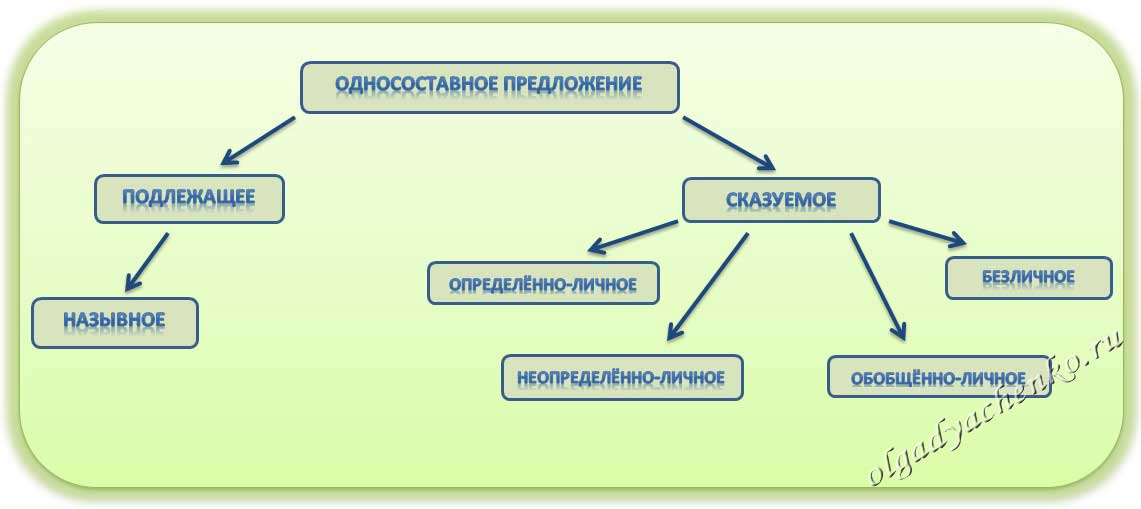 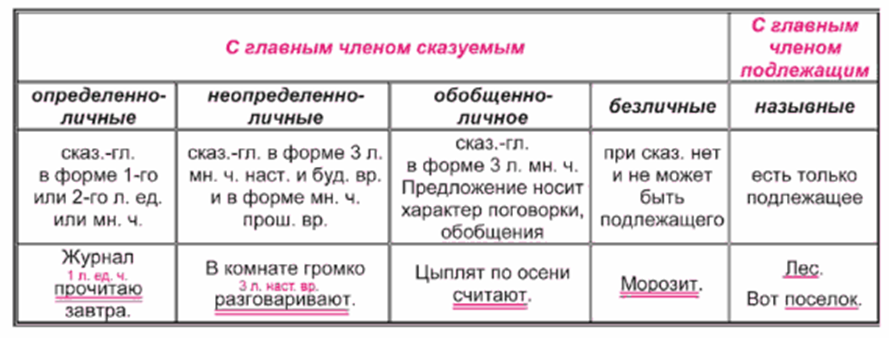 Этапы урокаЛингвистический экспериментРабота в парах  (графический диктант)Работа в группахРефлексияИтоговая оценкаКомментарий-какие ошибки допустили в течение урока?-как будем исправлять?Баллы1  - работал устно, принимал участие2 – работал и отвечал по заданию (обведите в кружок ваш балл)1 2 3 4 5 6(обведите в кружок ваш балл)3 – группа работала слаженно, активно, задание выполнено без ошибок, в полном объёме;2 – группа работала слаженно, активно, допущено 1-2 ошибки при выполнении задания1 - группа работала активно, допущено 3-4 ошибки при выполнении задания 0 – допущено более 4 ошибок(обведите в кружок ваш балл)2 –отвечал на вопросы1  - работал устно, принимал участие0 – не работал(обведите в кружок ваш балл)Дайте краткий ответ (устно)ПредложенияВид Од.П.1. Семь лепестков единства и добра.2. Спасибо, что могу ещё дышать, ходить могу, о прошлом вспоминать…3. Так хочется взять карандаш и бумагу, поразмазать словами остатки зимы…4. За сибирский характер, себе же в награду, разукрашу пораньше наряды весны.5. …а если кого-то забыли, через годы захотели вновь встретить у школьного крыльца.6. Потеплело в душе, словно в мае…ПредложенияВид Од.П.1. Семь лепестков единства и добра.2. Спасибо, что могу ещё дышать, ходить могу, о прошлом вспоминать…3. Так хочется взять карандаш и бумагу, поразмазать словами остатки зимы…4. За сибирский характер, себе же в награду, разукрашу пораньше наряды весны.5. …а если кого-то забыли, через годы захотели вновь встретить у школьного крыльца.6. Потеплело в душе, словно в мае…ПредложенияВид Од.П.1. Семь лепестков единства и добра.2. Спасибо, что могу ещё дышать, ходить могу, о прошлом вспоминать…3. Так хочется взять карандаш и бумагу, поразмазать словами остатки зимы…4. За сибирский характер, себе же в награду, разукрашу пораньше наряды весны.5. …а если кого-то забыли, через годы захотели вновь встретить у школьного крыльца.6. Потеплело в душе, словно в мае…1
Спроси у жизни строгой, какой идти дорогой?
Куда по свету белому отправиться с утра.Иди за солнцем следом, хоть этот путь неведом,
Иди, мой друг, всегда иди дорогою добра.
2.
Забудь свои заботы, падения и взлёты,
Не хнычь, когда судьба себя ведёт, не как сестра.Но если с другом худо, не уповай на чудо,
Спеши к нему, всегда веди дорогою добра..3
Ах, сколько будет разных сомнений и соблазнов,
Не забывай, что это жизнь, не детская игра.Ты прочь гони соблазны, усвой закон негласный,
Иди, мой друг, всегда иди дорогою добра.
4
Спроси у жизни строгой, какой идти дорогой,
Куда по свету белому отправиться с утра.Ты прочь гони соблазны, усвой закон негласный,
Иди, мой друг, всегда иди дорогою добра.